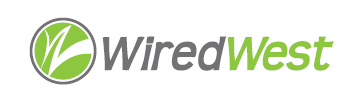 AgendaWiredWest Board of Directors MeetingWindsor Town Offices1980 Route 9, Windsor MA 01270Wednesday, March 25, 2020, 7:00 pmConference call: (669) 224-3412 / 605-443-405 #Welcome and Introductions								 	 5 minutesReport from the Executive Director								 5 minutesCampground business policy									20 minutesDrop policy and billing									20 minutesReconsideration of charging / not charging for municipal buildings				20 minutesOther business which could not be reasonably foreseen within 48 hours of meetingAdjourn Confirm and Schedule next BoD meetings							 April 15Future - every 3rd Wednesday